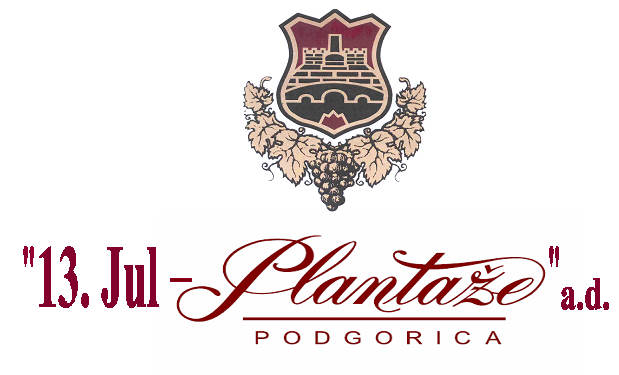 Na osnovu Odluke Odbora direktora br. 6457 od 26.10.2023.godine, Pravilnika o uslovima i načinu prodaje nepokretnosti br.1101 od 22.02.2022.godine sa izmjenama i dopunama broj 3374 od 14.06.2022.godine,  „13. Jul – Plantaže” a.d. Podgorica, objavljuju:D R U G I J A V N I   P O Z I V  br. 6/2024za prijavu na javnu licitaciju za prodaju nepokretnostiI PREDMET PRODAJEPredmet prodaje su nepokretnosti u vlasništvu  „13. Jul – Plantaže“ a.d. Podgorica, koje se nalaze na području opštine Podgorice, i to:Djelovi kat. parcela br. 4149 i 4145, upisani u LN 362 KO Donja Gorica, označeni rednim brojevima na skici koja je objavljena uz ovaj javni poziv na web stranici Društva www.plantaze.com i definisani sljedećim koordinatama:1. (570 m2)                                                                                      2. ( 510 m2)6601178.140 4701423.940                                                              6601224.231 4701397.649
6601176.150 4701425.050                                                              6601224.940 4701398.720
6601176.070 4701423.250                                                              6601203.880 4701410.200
6601175.580 4701412.280                                                              6601201.999 4701408.466
6601175.050 4701400.472                                                              6601194.256 4701390.867
6601194.256 4701390.867                                                              6601216.531 4701380.7426601201.999 4701408.466
6601203.880 4701410.2003. (423 m2)                                                                                      4. (314 m2)6601244.610 4701388.860                                                              6601259.280 4701381.350
6601224.940 4701398.720                                                              6601244.610 4701388.860
6601224.231 4701397.649                                                              6601243.602 4701387.600
6601216.531 4701380.742                                                              6601236.243 4701371.782
6601236.243 4701371.782                                                              6601250.163 4701364.329
6601243.602 4701387.600                                                              6601257.617 4701377.966
Napomena: Nepokretnosti se kupuju u viđenom stanju. Nepokretnosti su uzurpirane od strane vlasnika susjednih parcela na način što su ograđene žičanom ogradom. Prije zaključenja kupoprodajnog ugovora potrebno je izvršiti parcelaciju u skladu sa skicom i navedenim koordinatama, koje troškove snosi Kupac.II CIJENA I ROK PLAĆANJANajniža početna cijena nepokretnosti koja je predmet prodaje iznosi 94,50€/m2 (devedesetčetirieurapedesetcentipometrukvadratnom).Rok za uplatu kupoprodajne cijene je 30 dana od dana zaključenja ugovora o kupoprodaji. III OPŠTI USLOVIUčesnici javnog pozivaPravo prijave po ovom javnom pozivu imaju sva fizička i pravna lica, koja ispunjavaju zakonske uslove za sticanje nepokretne imovine u Crnoj Gori i koja podnesu prijavu za licitaciju, čime stiču status učesnika licitacije. Fizička lica koja su učesnici ovog javnog poziva dužna su da u prijavi navedu sljedeće podatke: broj i datum javnog poziva, prezime, ime i ime jednog roditelja; adresu, jedinstveni matični broj i potpis; broj telefona, e-mail adresu; broj lične karte ili pasoša (za strane državljane), broj tekućeg računa, za slučaj povrata depozita. Uz prijavu obavezno dostaviti dokaz o uplati depozita ili bankarske garancije u iznosu od 2% od najniže početne cijene nepokretnosti, odnosno 2% od iznosa koji se dobije množenjem početne cijene iz stava I sa površinom nepokretnosti za koju se podnosi prijava. U protivnom ista neće biti razmatrana.Pravna lica koja su učesnici ovog javnog poziva dužna su da u prijavi navedu sljedeće podatke: broj i datum javnog poziva, naziv i sjedište pravnog lica; PIB, ime i prezime ovlašćenog lica i njegov potpis, broj telefona, e-mail adresu, Izvod iz CRPS-a, ne stariji od 6 mjeseci od dana zakazane licitacije, ovlašćenje za zastupanje na licitaciji, broj žiro računa, za slučaj povrata depozita. Ovlašćenje za zastupanje mora biti ovjereno od strane notara ili suda. Uz prijavu obavezno dostaviti dokaz o uplati depozita ili bankarske garancije u iznosu od 2% od najniže početne cijene nepokretnosti, odnosno 2% od iznosa koji se dobije množenjem početne cijene iz stava I sa površinom nepokretnosti za koju se podnosi prijava. U protivnom ista neće biti razmatrana.U prijavi je potrebno označiti redni broj nepokretnosti za koju se podnosi prijava.Depozit se uplaćuje na žiro račun “13.Jul-Plantaže”AD Podgorica, br. 510-65785-80, kod CKB banke, sa naznakom – depozit za učešće na javnom nadmetanju.IV MJESTO I VRIJEME ODRŽAVANJA JAVNOG NADMETANJAProdaja nepokretnosti iz tačke 1 ovog Javnog poziva će se vršiti javnim usmenim nadmetanjem u Upravnoj zgradi “13.Jul-Plantaže” AD Podgorica, u Sali na drugom spratu, adresa Bulevar Šarla de Gola broj 2,  u petak 23.02.2024.godine, sa početkom u 12,00 časova.Obrazac Prijave za učešće na javnom nadmetanju može se preuzeti sa web stranice Društva www.plantaze.com objavljenom uz ovaj javni poziv ili u  kancelariji Arhive Društva, u prizemlju Upravne zgrade, svakog radnog dana od 12.02.2024.godine, od 08,00h do 14,00h.Rok za podnošenje prijava je najkasnije do 20.02.2024.godine do 12,00 časova. Prijava se podnosi u dva primjerka, od čega jedan primjerak zadržava podnosilac.Minimalnu promjenu raspona ponuda u postupku javnog nadmetanja utvrđuje voditelj javne licitacije pri čemu svako naredno povećanje cijene ne može biti veće od 1% od prethodno oglašene cijene.Postupak javnog nadmetanja se završava ako nijedan od učesnika ni na treći poziv ne ponudi veću cijenu od do tada ponuđene najveće cijene.U tom slučaju kupcem se proglašava učesnik koji je prvi ponudio najveću postignutu cijenu.Smatraće se da su ispunjeni uslovi za održavanje javnog nadmetanja, ako u naznačeno vrijeme pristupi makar jedan učesnik, a koji ponudi iznos najniže početne cijene za predmetnu nepokretnost.Učesnik koji ponudi najveću cijenu proglašava se kupcem, a njegova ponuda smatraće se prihvaćenom ponudom za kupovinu nepokretnosti iz tačke 1 ovog Javnog poziva.V    OSTALI USLOVI JAVNOG NADMETANJAKupac je dužan da sa “13.Jul-Plantaže”AD Podgorica zaključi Ugovor o kupoprodaji predmetne nepokretnosti najkasnije u roku od 30 (trideset) dana od dana prijema poziva za zaključenje ugovora, upućenog pobjedniku licitacije.Ukoliko kupac ne zaključi ugovor o kupoprodaji u predviđenom roku, gubi pravo na povraćaj depozita, a prodavac ima pravo da zaključi ugovor o kupoprodaji predmetne nepokretnosti sa sljedećim ponuđačem sa rang liste.Uplaćeni depozit će se vratiti ostalim učesnicima u roku od 7 (sedam) dana od dana javnog nadmetanja, a depozit izabranog ponuđača se zadržava i uračunava u kupoprodajnu cijenu.Troškovi prenosa prava svojine (porez, takse i ostalo) padaju u cjelosti na teret kupca. Evidencija prisustva prijavljenih učesnika ili njihovih punomoćnika će se vršiti u Upravnoj zgradi “13.Jul-Plantaže” AD Podgorica, Bulevar Šarla de Gola br.2, 30 minuta prije početka održavanja javnog nadmetanja.Sva eventualna pitanja u vezi sa ovim Javnim pozivom, potrebno je uputiti Komisiji za prodaju nepokretnosti, kontakt telefon: 067 014 684.Prodavac zadržava pravo da obustavi/odloži postupak prodaje, najkasnije tri dana prije dana zakazane licitacije, uz obavještenje zainteresovanim licima, da se postupak javne prodaje obustavlja/odlaže, na osnovu odluke Odbora direktora prodavca, uz obavezu povraćaja priložene garancije. Ovaj Javni poziv, sa obrascem Prijave i skicom nepokretnosti objavljen je na web stranici Društva www.plantaze.com.